23.10.2020r. piątekTemat: „Orzeł wylądował.” – wspaniałe zabawy i niebezpieczne sytuacje.Dzień dobry!Dzisiaj proszę żebyście przeczytali sobie poniższe opowiadanie a następnie odpowiedzieli pisemnie do zeszytu lub na kartkę na pytania pod tekstem nr 2 i 3. Na kolejnych zajęciach przypomnimy sobie pierwszą pomoc. Odpowiedzi na pytania proszę przynieść do szkoły po zakończeniu zdalnego nauczania  .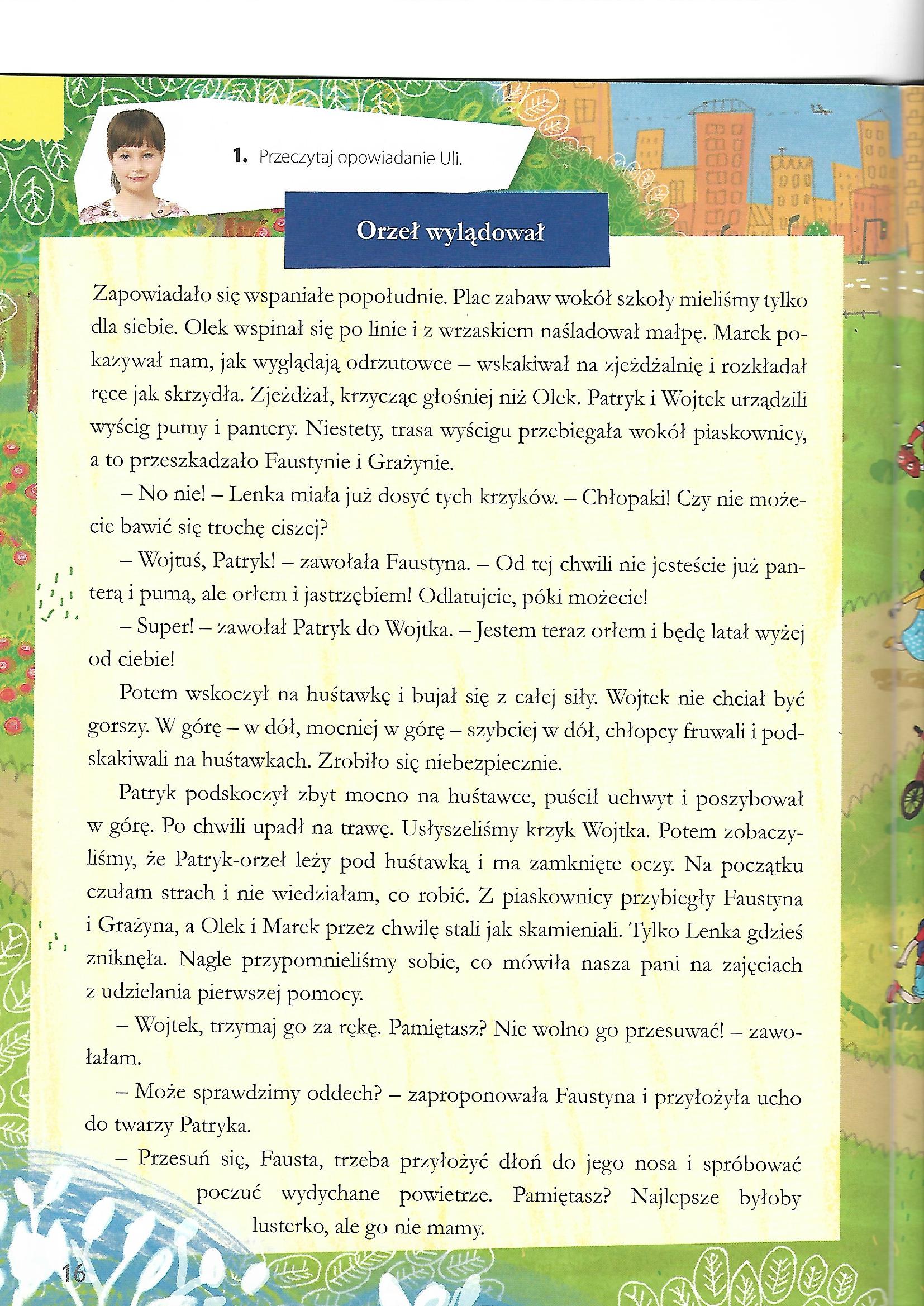 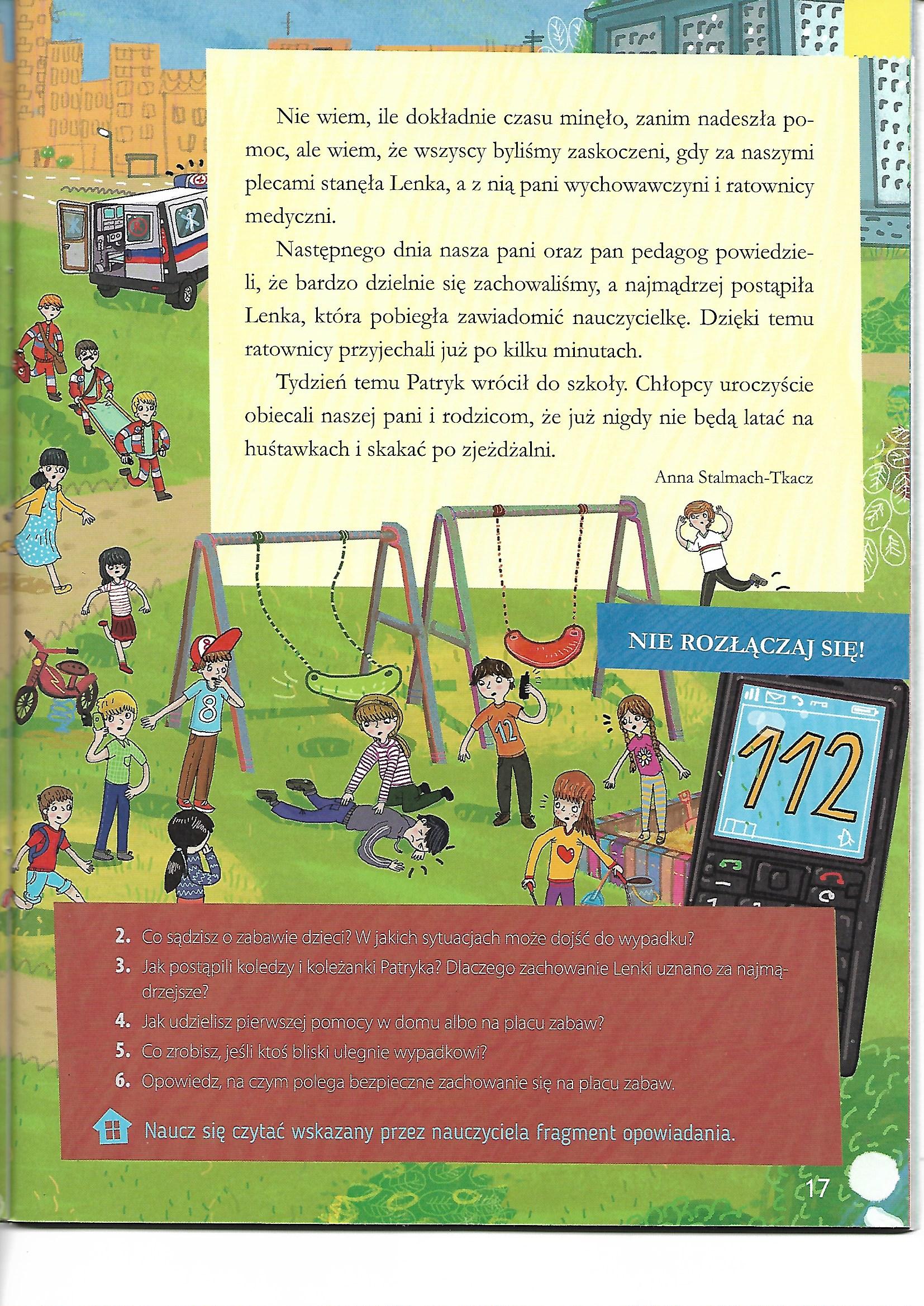 Miłej pracy! 